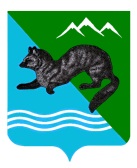 ПОСТАНОВЛЕНИЕАДМИНИСТРАЦИИ  СОБОЛЕВСКОГО  МУНИЦИПАЛЬНОГО  РАЙОНА КАМЧАТСКОГО  КРАЯ04  июня  2020                       с. Соболево                                            № 139Об окончании отопительного периода 2019-2020 гг. на территорииСоболевского сельского поселенияВ связи с установлением среднесуточной температуры наружного воздуха выше 8°С в течение пяти суток подряд, на основании пункта 5 раздела 2 Правил предоставления коммунальных услуг гражданам, утвержденных Постановлением Правительства РФ от 06.05.2011 г. № 354, пункта 11.7 Правил технической эксплуатации тепловых энергоустановок, утвержденных приказом Министерства энергетики РФ от 24.03.2003 № 115, АДМИНИСТРАЦИЯ ПОСТАНОВЛЯЕТ:1. Завершить отопительный период 2019-2020 гг. на территории Соболевского Сельского поселения  с 15.06.2020 г. в 24:00 ч.2. Управлению делами администрации Соболевского муниципального района направить настоящее постановление для опубликования в районной газете «Соболевский вестник» и разместить на официальном сайте Соболевского муниципального района Камчатского края в информационно-телекоммуникационной сети Интернет.3. Настоящее постановление вступает в силу после его официального опубликования (обнародования). 4. Контроль за исполнением настоящего постановления возложить на отдел ЖКХ, ТЭК транспорта и благоустройства в составе комитета по экономике, ТЭК, ЖКХ и управлению муниципальным имуществом администрации Соболевского муниципального района Камчатского края.Глава Соболевского муниципального района							В.И. Куркин